Les corrections de jeudi 18 juin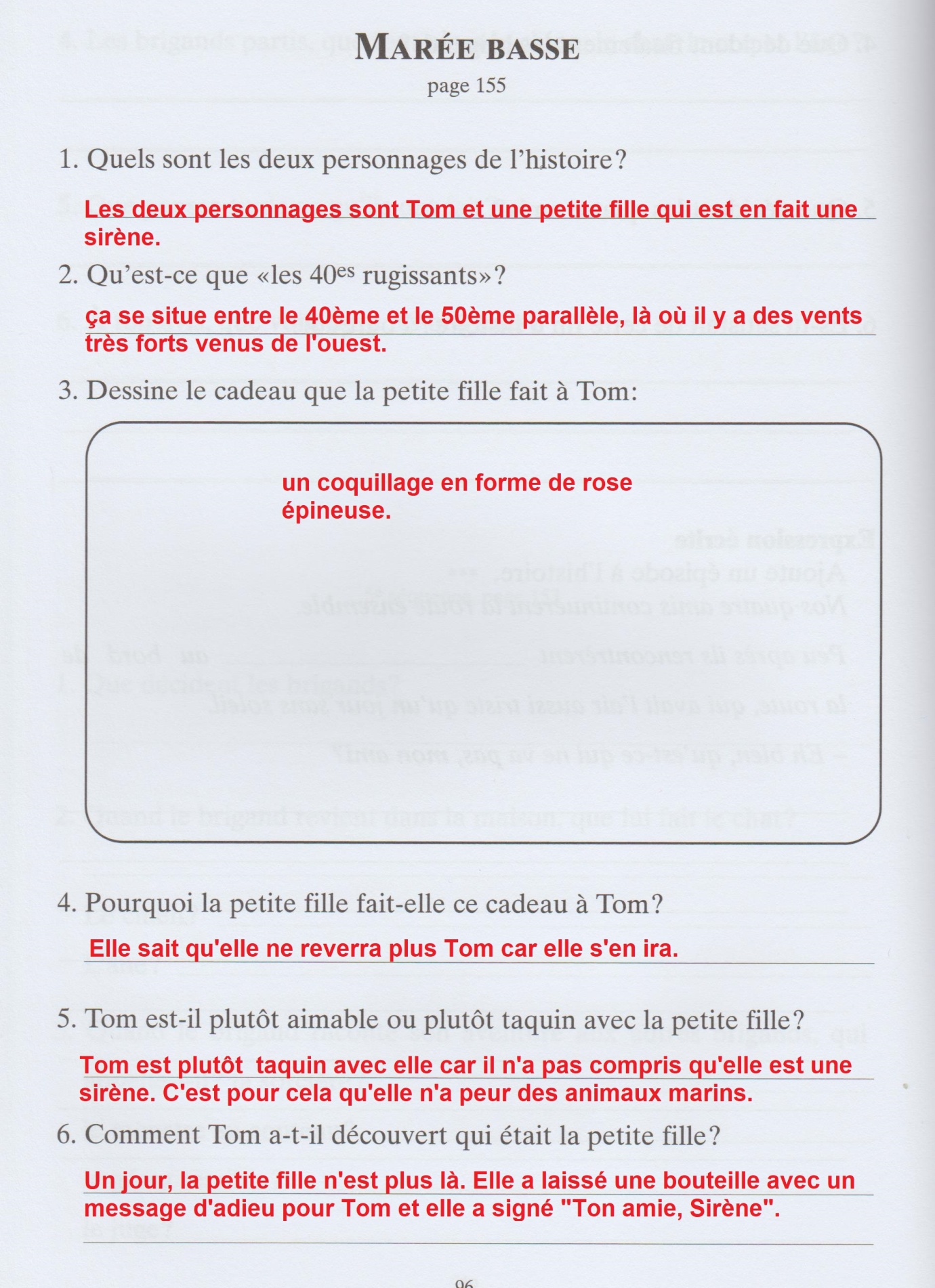 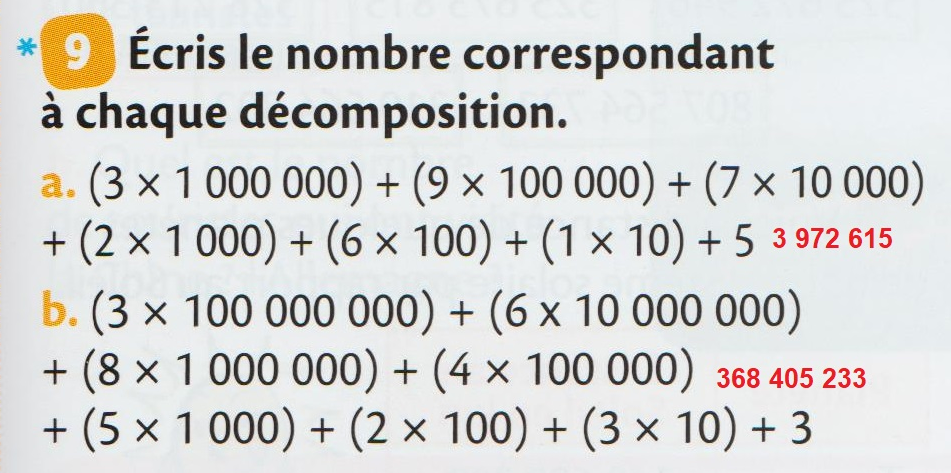 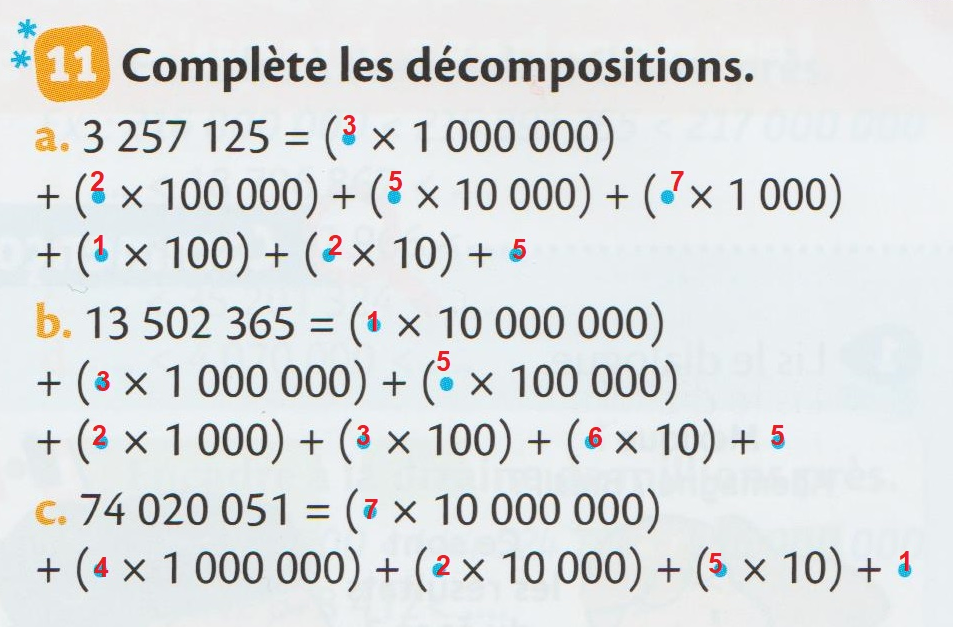 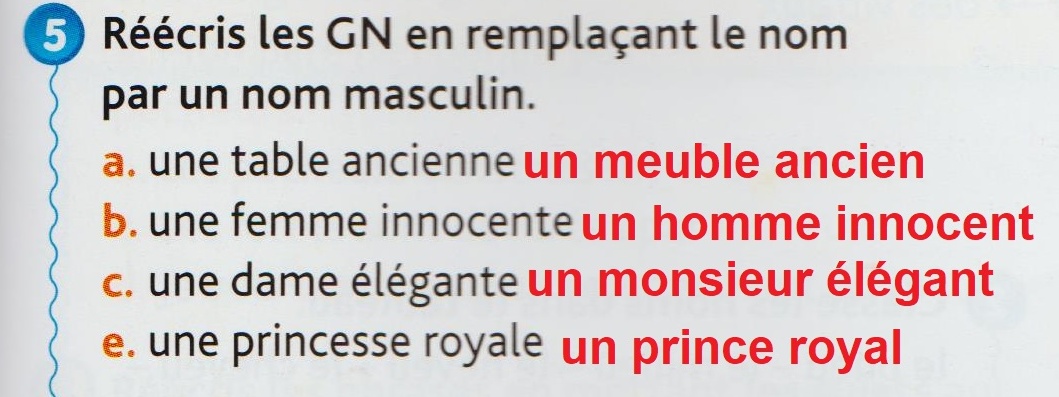 